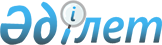 О создании акционерного общества "Региональный финансовый центр города Алматы"Постановление Правительства Республики Казахстан от 29 января 2007 года N 65

      Правительство Республики Казахстан  ПОСТАНОВЛЯЕТ: 

      1. Создать акционерное общество "Региональный финансовый центр города Алматы" (далее - общество) со стопроцентным участием государства в уставном капитале. 

      2. Определить основным предметом деятельности общества создание инфраструктуры регионального финансового центра города Алматы. 

      3. Агентству Республики Казахстан по регулированию деятельности регионального финансового центра города Алматы совместно с Министерством финансов Республики Казахстан в установленном законодательством порядке обеспечить формирование уставного капитала общества в размере 1500000000 (один миллиард пятьсот миллионов) тенге за счет средств республиканского бюджета. 

      4. Комитету государственного имущества и приватизации Министерства финансов Республики Казахстан в установленном законодательством порядке: 

      1) обеспечить утверждение Устава общества и государственную регистрацию общества в органах юстиции Республики Казахстан; 

      2) передать Агентству Республики Казахстан по регулированию деятельности регионального финансового центра города Алматы права владения и пользования государственным пакетом акций общества; 

      3) принять иные меры, вытекающие из данного постановления. 

      5. Внести в некоторые решения Правительства Республики Казахстан следующие дополнения: 

      1) в  постановлении  Правительства Республики Казахстан от 12 апреля 1999 года N 405 "О видах государственной собственности на государственные пакеты акций и государственные доли участия в организациях" (САПП Республики Казахстан, 1999 г., N 13, ст. 124): 

      в  перечне  акционерных обществ и хозяйственных товариществ, государственные пакеты акций и доли которых отнесены к республиканской собственности, утвержденном указанным постановлением: 

      раздел "г. Алматы" дополнить строкой, порядковый номер 123-106, следующего содержания: 

      "123-106. АО "Региональный финансовый центр города Алматы"; 

      2) в  постановлении  Правительства Республики Казахстан от 27 мая 1999 года N 659 "О передаче прав по владению и пользованию государственными пакетами акций и государственными долями в организациях, находящихся в республиканской собственности": 

      приложение к указанному постановлению дополнить разделом и строкой, порядковый номер 301, следующего содержания: 

      "Агентству Республики Казахстан по регулированию деятельности регионального финансового центра города Алматы 

      301. АО "Региональный финансовый центр города Алматы". 

      6. Настоящее постановление вводится в действие со дня его подписания.        Премьер-Министр 

      Республики Казахстан 
					© 2012. РГП на ПХВ «Институт законодательства и правовой информации Республики Казахстан» Министерства юстиции Республики Казахстан
				